KEGIATAN INOVASI PUSKESMAS LEUWILIANG PROGRAM LANSIA TAHUN 2020“SAMPURASUN”(SETIAP KAMIS PANTAU KEBUGARAN KESEHATAN LANJUT USIA ONLINE)WAKTU : HARI KAMIS, PUKUL 09.00 S/D SELESAISASARAN : LANSIA USIA 45-≥70 TAHUN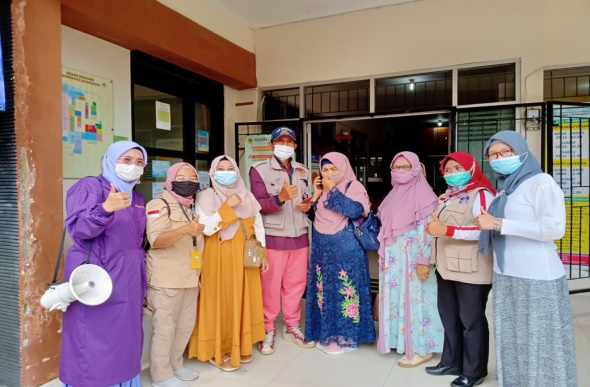 PJ PROGRAM LANSIA : RIMA EPRILIA, Str.KebNo. Whatsapp (085775338833)JL. RAYA MOCH NOH NOER NO.03 LEUWILIANG KAB. BOGOR KODE POS 16640TLP. (0251) 8647163